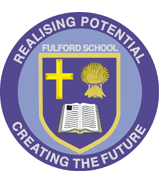 Fulford School Science DepartmentDeveloping the next generation of Super Scientists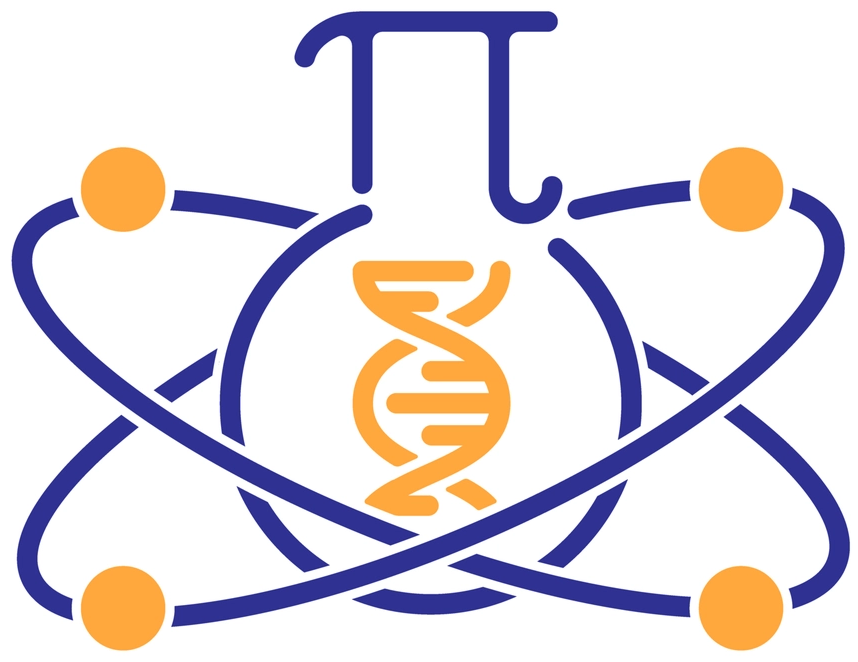 GCSE Science – Five key termsTopic B1 Part 1 - Cell BiologyEukaryotic cellLarge, complex cells (including animal and plant cells) with a cell membrane, cytoplasm and genetic material enclosed in a nucleus.Nucleus        Nucleus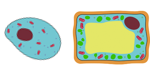 Prokaryotic cellSmall, simple cells (including bacteria) with cytoplasm and a cell membrane surrounded by a cell wall.  Their genetic material (a single DNA loop) is not enclosed in a nucleus.  They may have small rings of DNA called plasmids.No nucleus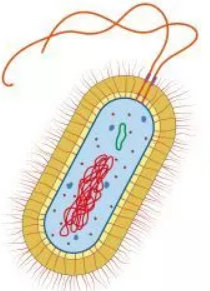 DifferentiationA cell acquires different sub-cellular structures to allow it to perform a certain function.  (Differentiation results in the development of specialised cells).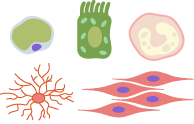 Electron microscopeA microscope which uses an electron beam (instead of light) to study cells in much finer detail. They have a much higher magnification and resolving power than a light microscope.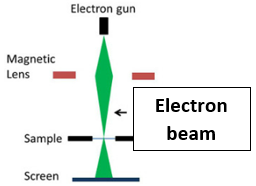 Resolution / resolving power (of a microscope)The ability to see clear detail by distinguishing between two close points on an image.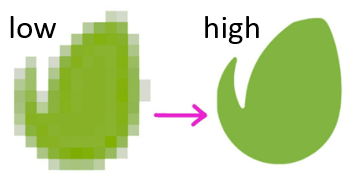 Five key ideas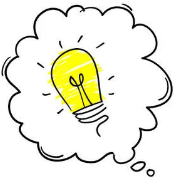 All cells contain DNA, a cell membrane (controls movement of substances) and ribosomes (for protein synthesis) Sub-cellular structures are ‘parts inside a cell’.  Sub-cellular structures in animal cells include the nucleus, cytoplasm, cell membrane, mitochondria and ribosomes.  Plant cells also have a cellulose cell wall, permanent vacuole and some have chloroplasts.Sub-cellular structures are ‘parts inside a cell’.  Sub-cellular structures in animal cells include the nucleus, cytoplasm, cell membrane, mitochondria and ribosomes.  Plant cells also have a cellulose cell wall, permanent vacuole and some have chloroplasts.Specialised cells in animals include sperm, nerve and muscle cells.  In plants, these include root hair cells, xylem and phloem cells.Five key ideasAll cells contain DNA, a cell membrane (controls movement of substances) and ribosomes (for protein synthesis)    Magnification =    size of image_   
size of real objectMicroscopy techniques have developed over time, increasing our understanding of sub-cellular structures.Fulford School Science DepartmentDeveloping the next generation of Super ScientistsGCSE Science – Five key termsTopic B1 Part 2 - Cell BiologyMitosisOne copy of each chromosome (a chromatid) is pulled to each end of the cell and the nucleus divides.  This is followed by the cytoplasm and cell membrane dividing to form two genetically identical cells.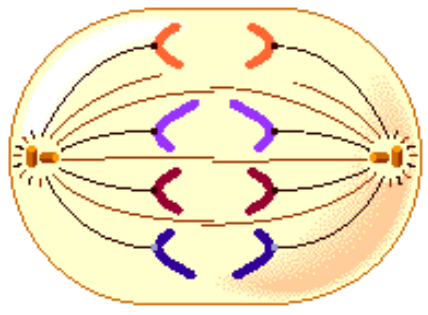 Stem cellAn undifferentiated cell of an organism, which is capable of giving rise to many more cells of the same type, and from which certain other cells can arise from differentiation.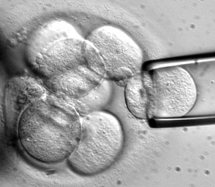 DiffusionThe net movement of particles (of any substance in solution, or particles of a gas) from an area of higher concentration to an area of lower concentration.  Diffusion occurs down a concentration gradient.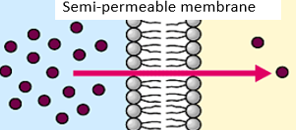 OsmosisThe diffusion of water molecules from a dilute solution to a concentrated solution, through a partially permeable membrane.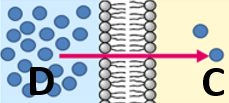 Active transportParticles move from a dilute solution (lower concentration of particles) to a more concentrated solution (higher concentration of particles), through a partially permeable membrane.  Particles move against a concentration gradient - this needs energy from respiration.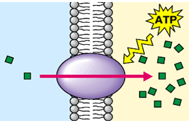 Five key ideasAll cells contain DNA, a cell membrane (which controls the movement of substances) and ribosomes (for making proteins)Five key ideasAll cells contain DNA, a cell membrane (which controls the movement of substances) and ribosomes (for making proteins)Five key ideasAll cells contain DNA, a cell membrane (which controls the movement of substances) and ribosomes (for making proteins)Before a cell can divide (during interphase) it replicates its DNA to form two copies of each chromosome (the copies are called chromatids).  The cell also needs to grow and increase the number of sub-cellular structures, e.g. mitochondria and ribosomes.  These events happen during the cell cycle, before mitosis.Stem cells from human embryos (‘embryonic stem cells’) can be cloned and made to differentiate into different types of human cells.  Stem cells from adult bone marrow (‘adult stem cells’) can only form different blood cells.Stem cells from human embryos (‘embryonic stem cells’) can be cloned and made to differentiate into different types of human cells.  Stem cells from adult bone marrow (‘adult stem cells’) can only form different blood cells.Stem cells from human embryos (‘embryonic stem cells’) can be cloned and made to differentiate into different types of human cells.  Stem cells from adult bone marrow (‘adult stem cells’) can only form different blood cells.Five key ideasAll cells contain DNA, a cell membrane (which controls the movement of substances) and ribosomes (for making proteins)Five key ideasAll cells contain DNA, a cell membrane (which controls the movement of substances) and ribosomes (for making proteins)Five key ideasAll cells contain DNA, a cell membrane (which controls the movement of substances) and ribosomes (for making proteins)The rate of diffusion is faster if there is:a steeper concentration gradient;a higher temperature;a larger surface area;a short diffusion pathwayExchange surfaces (e.g. alveoli in the lungs and villi in the small intestine) have large surface areas, short diffusion pathways and rich blood supplies.Exchange surfaces (e.g. alveoli in the lungs and villi in the small intestine) have large surface areas, short diffusion pathways and rich blood supplies.Exchange surfaces (e.g. alveoli in the lungs and villi in the small intestine) have large surface areas, short diffusion pathways and rich blood supplies.Fulford School Science DepartmentDeveloping the next generation of Super ScientistsFulford School Science DepartmentDeveloping the next generation of Super ScientistsFulford School Science DepartmentDeveloping the next generation of Super ScientistsGCSE Science – Five key termsTopic B2 Part 1 - OrganisationEnzymeA biological catalyst that controls the rate of a chemical reaction inside a cell.  Enzymes have an active site with a unique shape so that it can bind to a specific substrate molecule.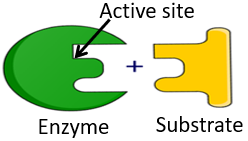 DenatureThe shape of the active site of an enzyme has changed so that the enzyme no longer functions, because it can’t bind to its substrate.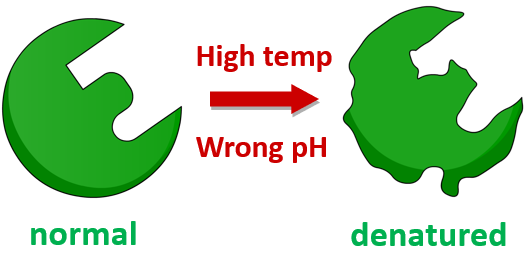 CarbohydraseCarbohydrases digest (break down) carbohydrates into simple sugars. Amylase is a carbohydrase which digests starch.  Carbohydrases work in the mouth and small intestine.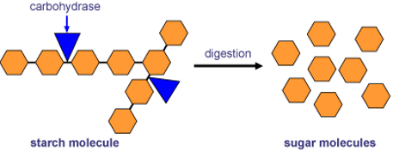 ProteaseProteases digest (break down) proteins into amino acids.  Proteases work in the stomach and small intestine.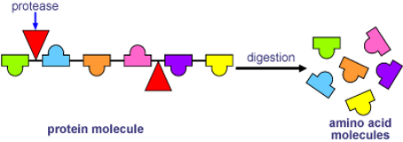 LipaseLipases digest (break down) lipids (fats) into one glycerol and three fatty acids.  
Lipases work in the small intestine.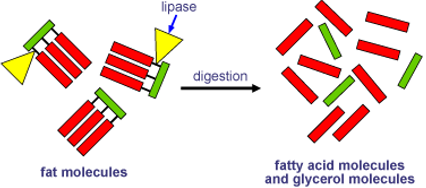 Five key ideasThe digestive system is an example of an organ system in which several organs work together to digest and absorb foodFive key ideasThe digestive system is an example of an organ system in which several organs work together to digest and absorb foodFive key ideasThe digestive system is an example of an organ system in which several organs work together to digest and absorb foodTemperature affects enzyme-controlled reactions.  The optimum (best) temperature for human enzymes is 37OC.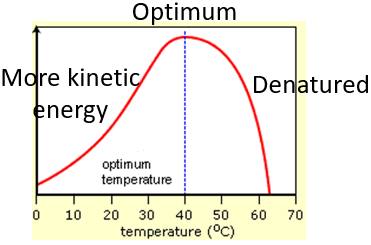 pH affects enzyme-controlled reactions.  Low pH (acidic) and high pH (alkaline) can denature enzymes.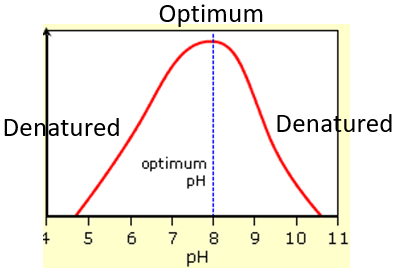 pH affects enzyme-controlled reactions.  Low pH (acidic) and high pH (alkaline) can denature enzymes.pH affects enzyme-controlled reactions.  Low pH (acidic) and high pH (alkaline) can denature enzymes.Five key ideasThe digestive system is an example of an organ system in which several organs work together to digest and absorb foodFive key ideasThe digestive system is an example of an organ system in which several organs work together to digest and absorb foodFive key ideasThe digestive system is an example of an organ system in which several organs work together to digest and absorb foodColour changes in food tests: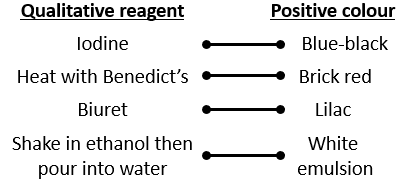 Lock and key theory: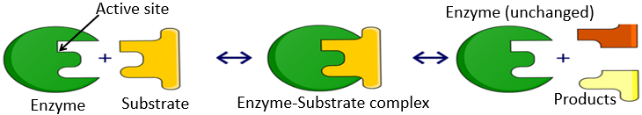 The shape of the active site mirrors the shape of the substrate, so the two can bind together; the two are complementary.Lock and key theory:The shape of the active site mirrors the shape of the substrate, so the two can bind together; the two are complementary.Lock and key theory:The shape of the active site mirrors the shape of the substrate, so the two can bind together; the two are complementary.Fulford School Science DepartmentDeveloping the next generation of Super ScientistsFulford School Science DepartmentDeveloping the next generation of Super ScientistsFulford School Science DepartmentDeveloping the next generation of Super ScientistsGCSE Science – Five key termsTopic B2 Part 2 - OrganisationBloodBlood is a tissue made up of plasma, which carries red blood cells (for oxygen transport), white blood cells (to kill pathogens) and platelets (for blood clotting).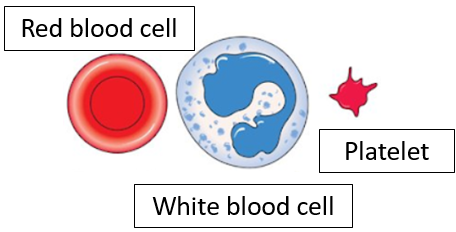 Double circulatory systemBlood passes through the heart twice; the right ventricle pumps blood to the lungs (for gas exchange) and the left ventricle pumps blood around the rest of the body.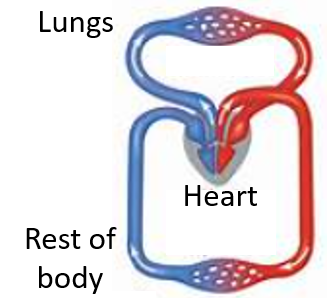 Coronary heart disease (CHD)In CHD layers of fatty material build up inside the coronary arteries, narrowing them. This reduces blood flow through the coronary arteries, so less oxygen reaches heart muscle cells for respiration.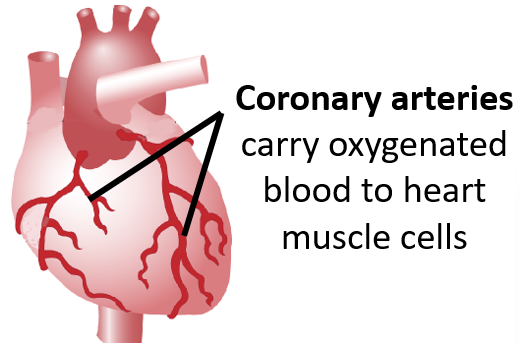 CancerCancer results from changes in cells that lead to uncontrolled growth and division (by mitosis).  
DNA mutations may cause cancer.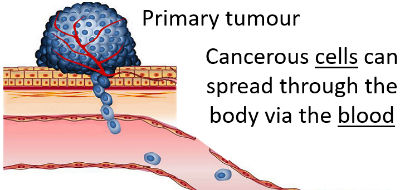 Risk factors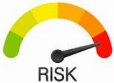 These increase the chances of developing a disease.  There is enough evidence to show that some risk factors cause certain diseases (causal mechanism), e.g. smoking increases the chance of developing lung cancer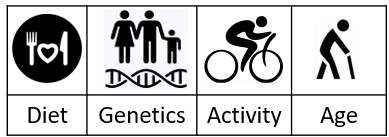 Five key ideasValves in the circulatory system stop blood flowing backwards.  Valves are found in veins and inside the heart.Heart structure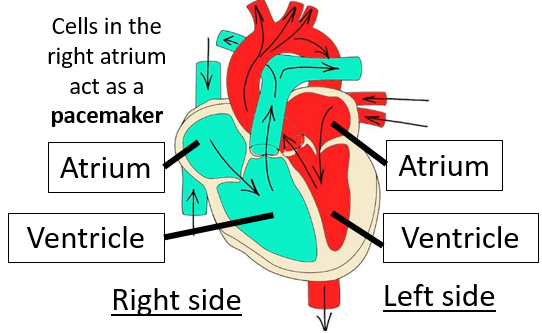 Tumours are masses of abnormal cells.  Benign tumours stay in one area and do not invade other parts of the body. Malignant tumours are cancers – their cells can spread to different parts of the body via the blood.Five key ideasValves in the circulatory system stop blood flowing backwards.  Valves are found in veins and inside the heart.Blood vessels.  Arteries carry blood away from the heart. Veins carry blood towards the heart.  Exchanges happen in the semi-permeable capillaries.  Blood vessels associated with the heart are the aorta, vena cava, pulmonary artery and pulmonary vein.Health is the state of physical and mental well-being. Diseases, both communicable (can spread) and non-communicable (can’t spread), are major causes of ill health.Fulford School Science DepartmentDeveloping the next generation of Super ScientistsGCSE Science – Five key termsTopic B2 Part 3 - OrganisationTissueA group of cells with a 
similar structure and function.  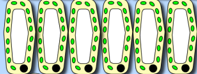 Palisade mesophyllCells near the top of a leaf, which contain many chloroplasts; these are below the transparent epidermis and absorb most of the light energy that falls on a leaf, hence do most photosynthesis.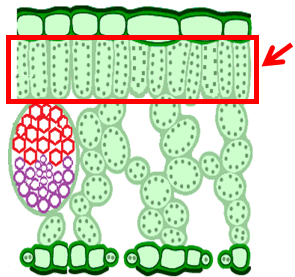 XylemTransports water and mineral ions from the roots to the stems and leaves. Xylem vessels are hollow tubes strengthened by lignin, which are adapted for the transport of water in the transpiration stream.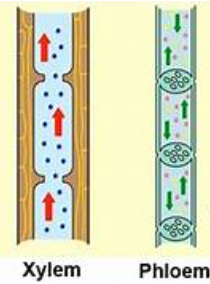 PhloemTransports dissolved sugars from the leaves to the rest of the plant (up or down), a movement called translocation. Cell sap can move from one phloem cell to the next through pores in the end walls.StomataPores found on the bottom of leaves where gas exchange occurs with the atmosphere.  
Stomata and surrounding guard cells control 
gas exchange and water loss.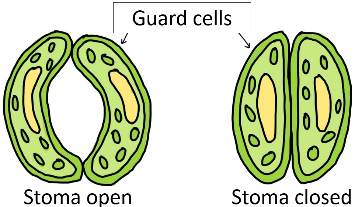 Five key ideasTranspiration speeds up if it is:warmersunnierless humidwindyIts rate can be measured with a potometerTranspiration stream: one-way movement of water from the roots to the leaves, through xylem vessels in the stem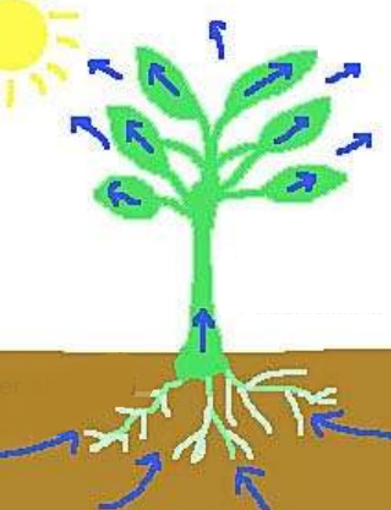 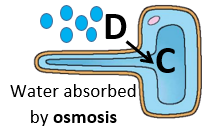 Five key ideasTranspiration speeds up if it is:warmersunnierless humidwindyIts rate can be measured with a potometerLeaf structure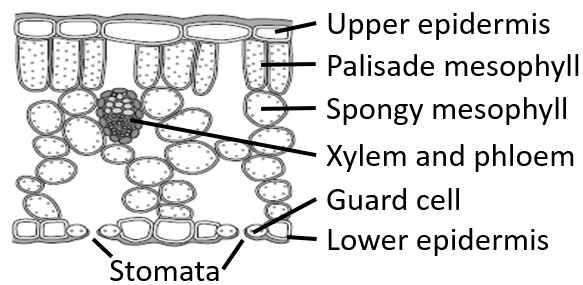 Leaf structure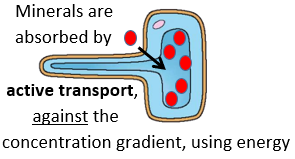 Fulford School Science DepartmentDeveloping the next generation of Super ScientistsGCSE Science – Five key termsTopic B3 Part 1 – Infection and ResponsePathogenMicroorganisms that cause infectious (communicable) disease and reproduce rapidly inside the body.  Pathogens can be viruses, bacteria, protists or fungi (spread by direct contact, water or air).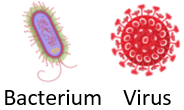 White blood cellCells that help defend against pathogens by phagocytosis (engulf and digest pathogens), antibody production and antitoxin production.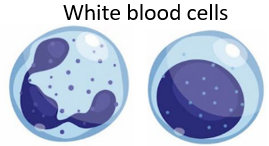 AntibodyA protein made by some white blood cells that destroys specific pathogens.  (Antibodies have a unique shape so they can bind to specific antigens on the surface of pathogens).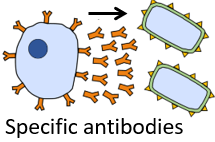 ToxinPoisons made by bacteria that damage tissues and make us feel ill (give us symptoms of disease)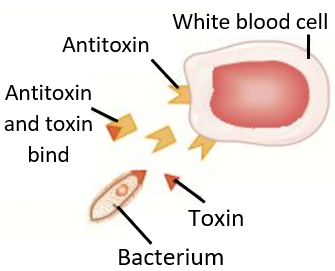 AntitoxinA protein made by some white blood cells that bind to bacterial toxins, to neutralise their effects.  (Antitoxins have a unique shape so they can bind to specific toxin molecules and counteract them).Five key ideasNon-specific 
defence systems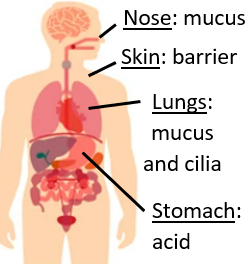 Five key ideasNon-specific 
defence systemsFive key ideasNon-specific 
defence systems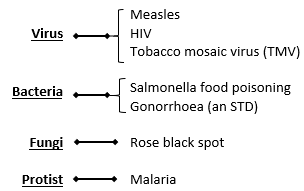 Viral reproduction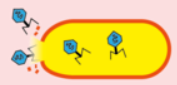 Viruses live and reproduce inside cells, causing cell damageViral reproductionViruses live and reproduce inside cells, causing cell damageViral reproductionViruses live and reproduce inside cells, causing cell damageFive key ideasNon-specific 
defence systemsFive key ideasNon-specific 
defence systemsFive key ideasNon-specific 
defence systemsHIV is a virus that attacks the body’s immune cells (white blood cells).  
If AIDS develops, this means the immune system has been so badly damaged by the HIV virus that it can’t deal with other infections or cancers.Malaria causes recurrent episodes of fever.  The malarial protist is spread by mosquito vectors; prevention involves stopping mosquitoes from biting, e.g. sleeping under nets.Malaria causes recurrent episodes of fever.  The malarial protist is spread by mosquito vectors; prevention involves stopping mosquitoes from biting, e.g. sleeping under nets.Malaria causes recurrent episodes of fever.  The malarial protist is spread by mosquito vectors; prevention involves stopping mosquitoes from biting, e.g. sleeping under nets.Fulford School Science DepartmentDeveloping the next generation of Super ScientistsFulford School Science DepartmentDeveloping the next generation of Super ScientistsFulford School Science DepartmentDeveloping the next generation of Super ScientistsGCSE Science – Five key termsTopic B3 Part 2 – Infection and ResponseImmuneMemory white blood cells are present in the body (from infection or vaccination) and can respond quickly to produce many correct antibodies, killing pathogens and preventing symptoms 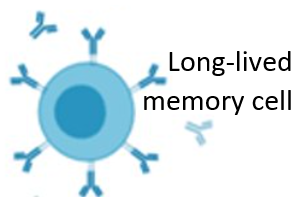 VaccinationIntroducing small quantities of dead or inactive forms of a pathogen into the body to stimulate white blood cells to produce antibodies.  Memory white blood cells stay in the body afterwards.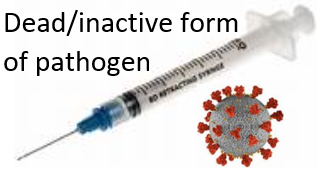 AntibioticsMedicines that help cure bacterial disease by killing infective bacteria inside the body – it is important that specific bacteria are treated with specific antibiotics.  Penicillin was the first discovered.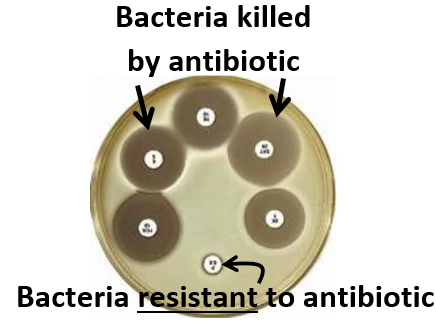 ResistantA word used to describe bacteria that are not killed by an antibiotic.  Note: bacteria can’t be ‘immune’.PlaceboA fake or dummy drug that is taken in the same way as the new drug being trialled, e.g. tablet or injection with no drug.  Used for comparisons to see psychological effect and if the new drug works.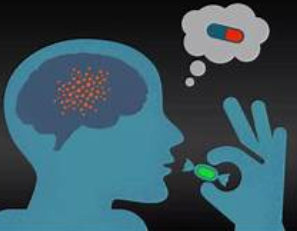 Five key ideasDouble-blind drug trials remove bias, allowing valid data to be collected; neither the patients nor the doctors know who has taken the new drug or a placebo.Five key ideasDouble-blind drug trials remove bias, allowing valid data to be collected; neither the patients nor the doctors know who has taken the new drug or a placebo.Five key ideasDouble-blind drug trials remove bias, allowing valid data to be collected; neither the patients nor the doctors know who has taken the new drug or a placebo.Initial stages of drug trials are preclinical (before used in humans); these tests are done in a lab using cells, tissues and live animals.  Clinical trials use healthy volunteers first, then patients.  At the start of clinical trials very low doses are used, before optimum is found. New medical drugs are tested to check they are safe (side effects are recorded) and effective. 
Drugs are tested for:toxicity, efficacy (to see if it works)dose Peer review of the results helps to prevent false claims.New medical drugs are tested to check they are safe (side effects are recorded) and effective. 
Drugs are tested for:toxicity, efficacy (to see if it works)dose Peer review of the results helps to prevent false claims.New medical drugs are tested to check they are safe (side effects are recorded) and effective. 
Drugs are tested for:toxicity, efficacy (to see if it works)dose Peer review of the results helps to prevent false claims.Five key ideasDouble-blind drug trials remove bias, allowing valid data to be collected; neither the patients nor the doctors know who has taken the new drug or a placebo.Five key ideasDouble-blind drug trials remove bias, allowing valid data to be collected; neither the patients nor the doctors know who has taken the new drug or a placebo.Five key ideasDouble-blind drug trials remove bias, allowing valid data to be collected; neither the patients nor the doctors know who has taken the new drug or a placebo.Examples of traditional drug sources:Antibiotics and painkillers can both make us feel better:Antibiotics kill specific bacteria, relieving symptoms when bacteria numbers and toxins fall.Painkillers only treat symptoms but do not kill pathogens.Antibiotics and painkillers can both make us feel better:Antibiotics kill specific bacteria, relieving symptoms when bacteria numbers and toxins fall.Painkillers only treat symptoms but do not kill pathogens.Antibiotics and painkillers can both make us feel better:Antibiotics kill specific bacteria, relieving symptoms when bacteria numbers and toxins fall.Painkillers only treat symptoms but do not kill pathogens.Fulford School Science DepartmentDeveloping the next generation of Super ScientistsFulford School Science DepartmentDeveloping the next generation of Super ScientistsFulford School Science DepartmentDeveloping the next generation of Super ScientistsGCSE Science – Five key termsTopic B3 Part 3 – Separate Award onlyAntigenAntigens on pathogensProtein on the surface of a pathogen that is recognised by white blood cells, triggering an immune response.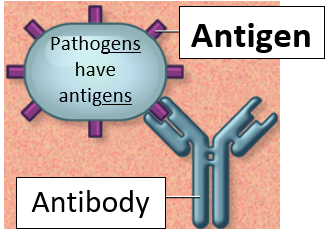 LymphocyteType of white blood cell that produces unique antibodies in response to recognising a specific antigen. The antibodies are complementary to the antigens; binding kills the pathogen.Monoclonal antibodies(mABs)Produced from a single clone of cells.  A cell that has been identified to make a specific antibody is cloned to create many cells that all make antibodies with the same unique shape.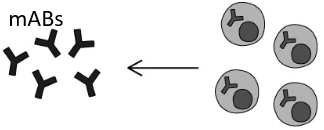 HybridomaA cell made from combining a lymphocyte with a tumour cell, which can both divide and make antibodies.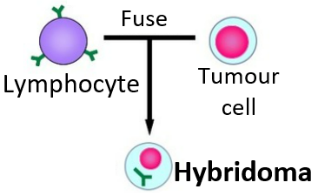 ChlorosisMagnesium ion deficiency in plants that results in lack of chlorophyll, hence yellow leaves.  With less chlorophyll, less light energy is absorbed so the lower rate of photosynthesis results in less glucose being made; ultimately leading to stunted growth.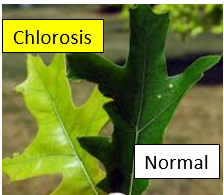 Five key ideas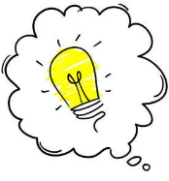 Plant defence responsesPhysical (all plants) e.g. cellulose wallChemical (some plants) e.g. poisonsMechanical (some plants) e.g. thornsFive key ideasPlant defence responsesPhysical (all plants) e.g. cellulose wallChemical (some plants) e.g. poisonsMechanical (some plants) e.g. thornsFive key ideasPlant defence responsesPhysical (all plants) e.g. cellulose wallChemical (some plants) e.g. poisonsMechanical (some plants) e.g. thornsmABs create more side effects than expected, but some uses include:Pregnancy tests. In labs to measure chemicals in the blood, or to detect pathogens.  When bound to a fluorescent dye, they can locate or identify specific molecules in cells or tissues.  When bound to toxic drugs, they can deliver the drug to cancer cells.Making monoclonal antibodiesInject antigen into mouse.Remove mouse lymphocytes.Fuse lymphocytes with tumour cells, to make hybridoma.Find hybridoma that makes specific antibodies.Clone hybridoma, making many identical cells.Extract monoclonal antibodies.Making monoclonal antibodiesInject antigen into mouse.Remove mouse lymphocytes.Fuse lymphocytes with tumour cells, to make hybridoma.Find hybridoma that makes specific antibodies.Clone hybridoma, making many identical cells.Extract monoclonal antibodies.Making monoclonal antibodiesInject antigen into mouse.Remove mouse lymphocytes.Fuse lymphocytes with tumour cells, to make hybridoma.Find hybridoma that makes specific antibodies.Clone hybridoma, making many identical cells.Extract monoclonal antibodies.Five key ideasPlant defence responsesPhysical (all plants) e.g. cellulose wallChemical (some plants) e.g. poisonsMechanical (some plants) e.g. thornsFive key ideasPlant defence responsesPhysical (all plants) e.g. cellulose wallChemical (some plants) e.g. poisonsMechanical (some plants) e.g. thornsFive key ideasPlant defence responsesPhysical (all plants) e.g. cellulose wallChemical (some plants) e.g. poisonsMechanical (some plants) e.g. thorns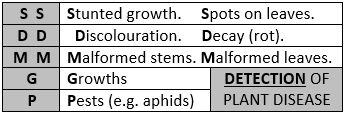 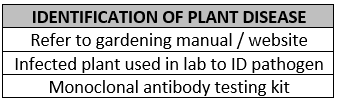 Fulford School Science DepartmentDeveloping the next generation of Super ScientistsFulford School Science DepartmentDeveloping the next generation of Super ScientistsFulford School Science DepartmentDeveloping the next generation of Super ScientistsGCSE Science – Five key termsTopic B4 Part 1 – PhotosynthesisPhotosynthesis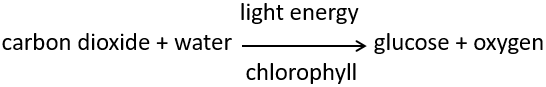 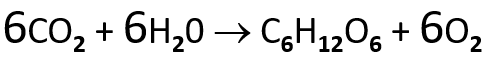 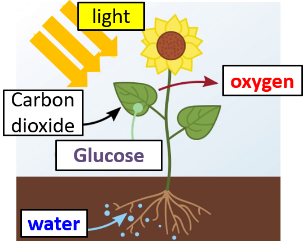 ChlorophyllA green pigment inside chloroplasts that absorbs light energy for photosynthesis.  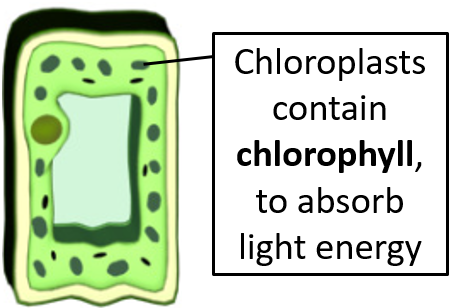 Endothermic reactionPhotosynthesis is endothermic, in which energy is transferred from the environment to chloroplasts by light; the energy is used to create glucose and oxygen, from carbon dioxide and water.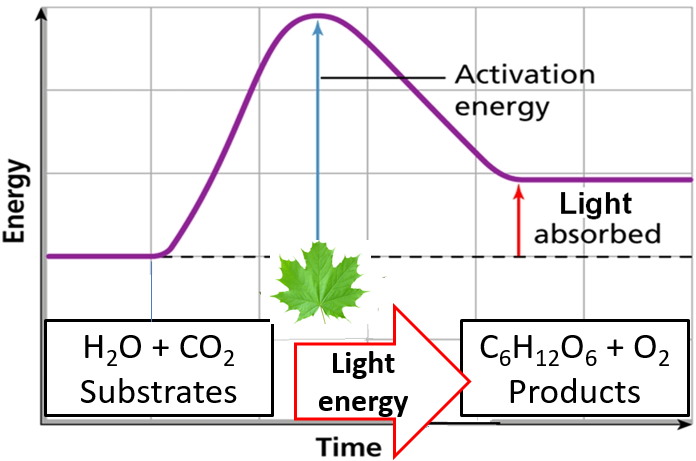 Limiting factors Temperature, light intensity, CO2 concentration and the amount of chlorophyll, affect the rate of photosynthesis.  Any one factor can limit photosynthesis; increasing a limiting factor will increase the rate of photosynthesis.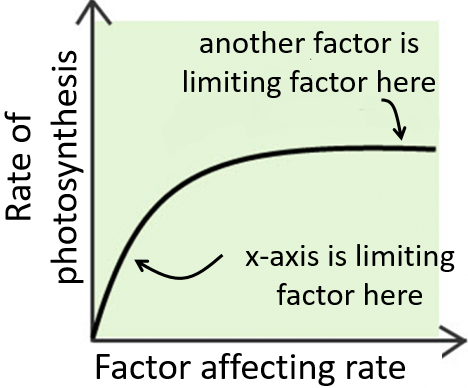 Inverse square law 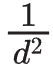 (HT) Light intensity is inversely proportional to the square of the distance between a plant and the light source.  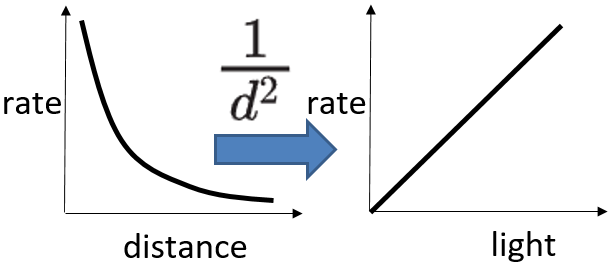 Five key ideasChlorosisIf a plant lacks Mg2+, less chlorophyll is made, so less light energy is absorbed for photosynthesisLimiting factor graphs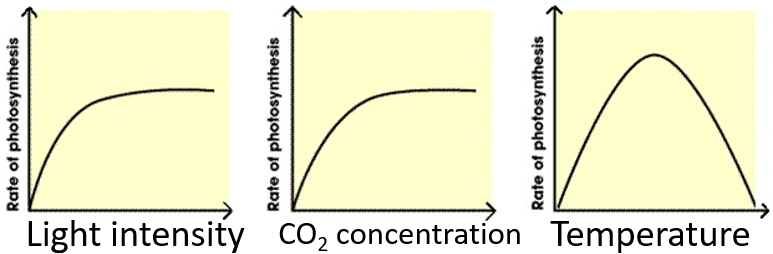 Limiting factors are important in economics of enhancing conditions in greenhouses to gain maximum rate of photosynthesis while still maintaining profit.Five key ideasChlorosisIf a plant lacks Mg2+, less chlorophyll is made, so less light energy is absorbed for photosynthesisUses of glucose after photosynthesis•  for respiration, to release energy •  to make insoluble starch for storage •  to make fat or oil for storage •  to make cellulose, to strengthen cell walls •  to make amino acids for protein synthesisTo make proteins, plants need glucose from photosynthesis and nitrate ions, which are absorbed from the soilFulford School Science DepartmentDeveloping the next generation of Super ScientistsGCSE Science – Five key termsTopic B4 Part 2 – RespirationAerobic respiration  Releasing energy from glucose using oxygen: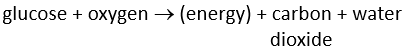 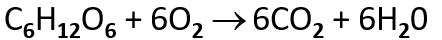                         More
                     energy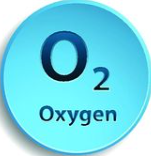 Anaerobic respiration in muscle cells  Releasing energy from glucose without oxygen: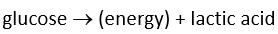                            Less 
                     energy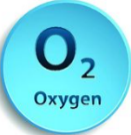 Fermentation Anaerobic respiration (without oxygen) that 
    occurs in plants and yeast cells: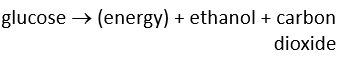 Has economic importance in making bread and alcoholic drinks.                           Less 
                     energy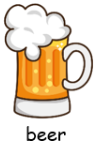 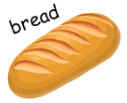 Oxygen debtThe build up of lactic acid during long periods of vigorous activity results in muscles becoming fatigued and an oxygen debt builds up.(HT) Volume of extra oxygen needed to react with lactic acid and remove it from cells is the oxygen debt.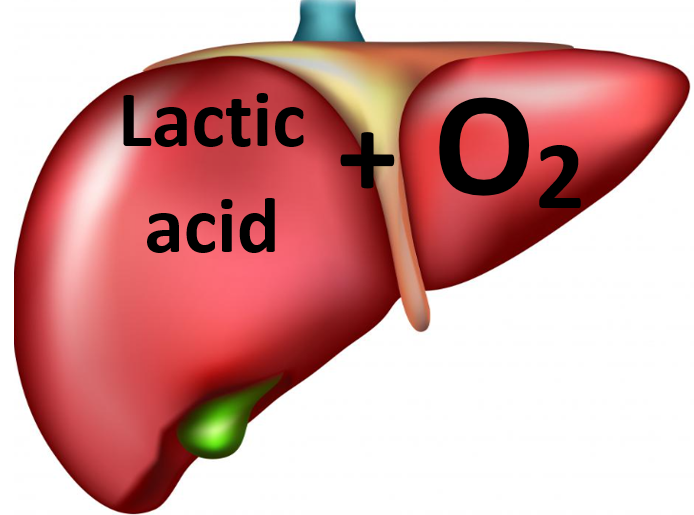 MetabolismThe sum of all the reactions in a cell or the body.  The energy needed for enzyme-controlled processes of metabolism is transferred by respiration in cells.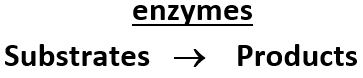 Five key ideasRespiration is an exothermic reaction, that occurs all the time in living cells.  In eukaryotic cells, most of the reactions occur inside mitochondriaCellular respiration, releases energy from glucose, transferring energy to cells for their life processes.  The complete oxidation of glucose via aerobic respiration transfers more energy than the incomplete oxidation via anaerobic respiration.Uses of energyOrganisms need energy for:Building larger moleculesMuscle contraction to moveKeeping warm Active transportFive key ideasRespiration is an exothermic reaction, that occurs all the time in living cells.  In eukaryotic cells, most of the reactions occur inside mitochondriaReactions of metabolism include:Respiration, to transfer energy to cellsMaking starch and cellulose using glucose in plantsMaking amino acids, from glucose and nitrates, for protein synthesis in plants Making glycogen in animalsMaking lipids from glycerol and fatty acidsBreaking down excess proteins into ureaDuring exercise the heart rate and breathing rate (& depth) increase – muscle cells need:to do more respirationto release more energy, so need to get…..more oxygenated blood Never say respiration ‘makes/produces’ energy 